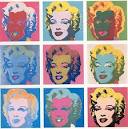 Loosely inspired by Andy Warhol’s Pop art paintingsGA will do a two part watercolor painting. The first half will be using realistic colors. The second half will be painted using one color scheme of the students choosing. Schemes are outlined below: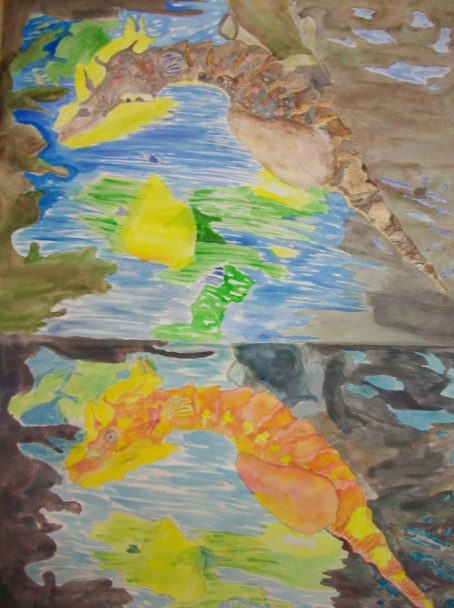 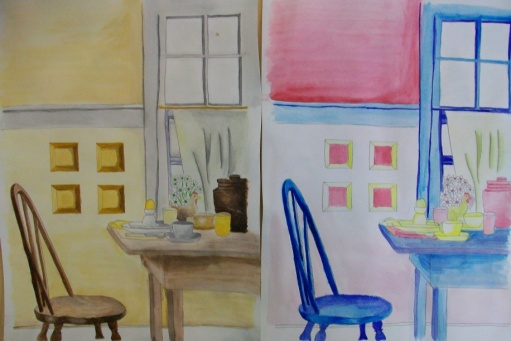 